Marriage Course  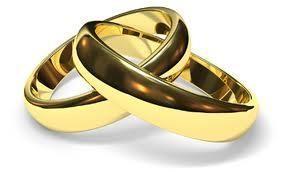 April – May 2024Amsterdam is quite an international city and it  is  important to think of those who come from other countries when it comes to prepare for marriage in the Catholic Church. This course brings the participants in touch with other couples in the same situation and more experienced ones, who will help them think about their future married life. You are welcome to register for this course: DAY AND TIME:       2 Saturday Afternoons and 4 Wednesday eveningsPLACE:	                    Keizersgracht 218 B – 1016 DZ Amsterdam COSTS:  	                  € 150 per couple.  Wednesday, April 17th, from 20.00 to 22.00 hSeven habits of highly effective familiesBy Jan and Ursula de JongWednesday, April 24th,  from 20.00 to 22.00 hMarriage as a sacrament. The meaning of marrying in the Church. By Father Rafael Ojeda Followed by the ceremony for the blessing of engaged couplesWednesday, May 15th, with Potluck dinner starting at 18.30 hAnd the session from 20.00 to 22.00 h:Christian anthropology of Marriage.  By Lisette van AkenSaturday, May 18th,  from 15.30 to 17.00 hHow can you keep and increase married love during the years? By Mapy and Federico CastilloSaturday, May 25th, from 15.30 to 17.00 hSexual intimacy and fertilityBy Monica and Sander ReintjensWednesday, May 29th, from 20.00 to 22.00 hChanges of life when children come. Joys and challenges of raising them well.By Anna-Sophia and Quentin Le NoachFor more information and to register: www.olvkerk.nl Father Rafael Ojeda   T - 06 18519647 * E -  rector@olvkerk.nl  